Associado -  Membro IndividualNome Completo: _______________________________________________________________________
Atividade profissional: ___________________________________________________________________Empresa a que está associado __________________________________________________________BI/CC nº: __________________________ NIF: __________________________Morada: ______________________________________________________________________________Código Postal  ____________-_______  ___________ Telefone: _________________________________ e-mail: ______________________________________________________________________________Telemóvel contato: ___________________________________________________________________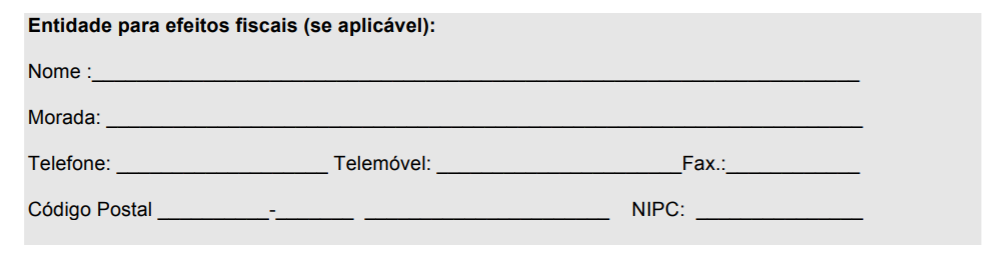 